С 17 декабря по 18 января в Гурьевском муниципальном округе прошел муниципальный этап Всероссийского конкурса «Учитель года России». Это одно из самых значимых событий в сфере педагогики. Конкурс важен не только для педагогических работников, так как он становится механизмом популяризации профессии и повышения статуса учителя, демонстрирует достижения системы образования и перспективы её развития.В этом году в Муниципальном этапе конкурса принимают участие 8 конкурсантов из 8 образовательных учреждений: СОШ № 5, СОШ № 11, ООШ № 16, СОШ № 25, Сосновская СОШ, Горскинская СОШ, Урская СОШ, МКОУ ОШИ №6.Конкурс состоял из очного и заочного этапов. Заочный этап «Методическое портфолио» прошел в декабре 2021 г. , он включал в себя три конкурсных задания: «Интернет ресурс», эссе «Я - учитель», «Методический семинар».11 января 2022 года в МАОУ «СОШ № 11» стартовал муниципальный этап конкурса  «Учитель года».В первый конкурсный день 8 учителей продемонстрировали профессиональные умения в конкурсном мероприятии «Мастер-класс». Были представлены приемы работы с родителями по различным направлениям от формирования здорового образа жизни до развития эмоционального интеллекта детей. Во второй и третий конкурсные дни педагоги соревновались в профессиональном мастерстве в ходе конкурсного испытания «Учебное занятие».  Были проведены уроки в 11 и 15 школах  по математике, физике, биологии, английскому языку, физической культуре, логопедическое занятие. В ходе занятий учителя показали не только предметную компетентность, но и коммуникативные навыки и театральное мастерство.Победитель муниципального этапа конкурса определился по результатам конкурсного испытания «Педагогические дебаты», которое прошло в заключительный день 18 января. Дебаты для конкурсантов провели победители муниципального и лауреаты регионального этапа конкурсов «Учитель года – 2021» Наталья Сергеевна Таварова  и  «Учитель года – 2020» Алексей Викторович Фадеев.18 января на торжественном закрытии конкурса Глава Гурьевского муниципального округа Станислав Александрович Черданцев и начальник Управления образования администрации Гурьевского муниципального округа наградили призеров и участников конкурса. Дипломы лауреатов вручены Вдовиной Олесе Васильевне, учителю математики МАОУ «СОШ №11» и Марченко Иулиании Андреевне, учителю биологии МБОУ «Урская СОШ», Приз зрительских симпатий завоевал Данилин Никита Александрович, учитель начальных классов МБОУ «СОШ №5 г. Гурьевска». Победителем конкурса стала Досова Анна Алексеевна, учитель физики МБОУ «СОШ №25 г. Салаира», которая и будет представлять Гурьевский муниципальный округ на региональном этапе Всероссийского конкурса «Учитель года России» в городе Кемерово в марте 2022 г.Учитель - важнейшая профессия, и своими успехами в жизни мы во многом обязаны именно нашим наставникам, которые с самого детства закладывают в нас знания и воспитание.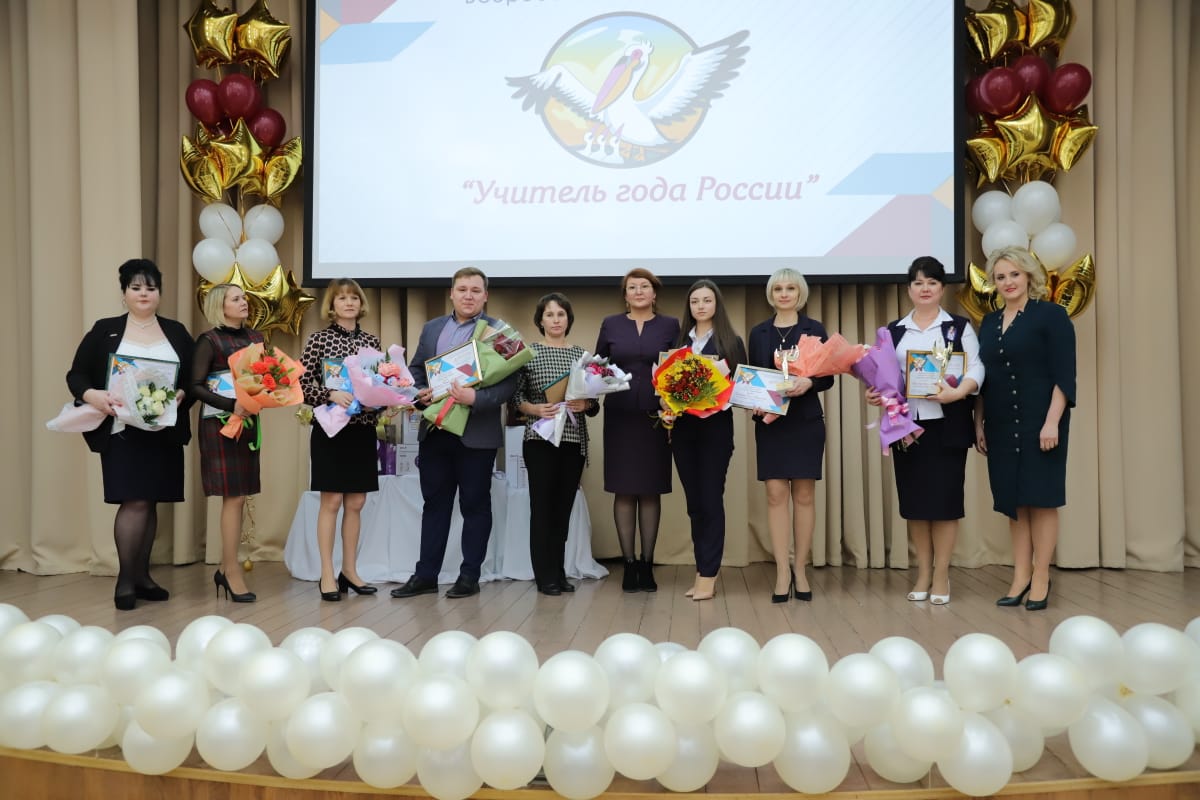 